Publicado en Madrid el 16/12/2016 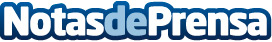 La franquicia Perfumerias Arcas lanza su primera campaña de TV coincidiendo con la NavidadLa próxima semana se empezarán a emitir una parrilla de anuncios en horario de máxima audiencia para el público femeninoDatos de contacto:Conchi GarroteCoordinadora de Marketing Tormo Franquicias Consulting+34 911 591 666Nota de prensa publicada en: https://www.notasdeprensa.es/la-franquicia-perfumerias-arcas-lanza-su Categorias: Franquicias Comunicación Televisión y Radio Madrid Emprendedores Eventos Consumo Belleza http://www.notasdeprensa.es